Submitted by the SIG AVRSInformal document GRBP-79-03(79th GRBP, 6-9 February 2024, agenda item 13)		Guidelines of the Task Force on Automated Vehicle Regulation Screening 	A. 	Introduction1.	GRBP history and tasksUnder the leadership of GRVA, standards and regulations for Automated Vehicles (AVs) are being developed. The nature of these AVs differ from human/manual driven vehicles to such extend that a screening on the impact of AV on existing regulation are deemed necessary.On behalf of GRVA, WP29 request GR’s to screen the regulations and GTR’s under their responsibility. This work was presented in GRBP 77 and the collected efforts of the GRs were presented in the 190th session of WP29 in  June 2023.During this meeting WP.29 adopted the proposal of GRVA TF FADS: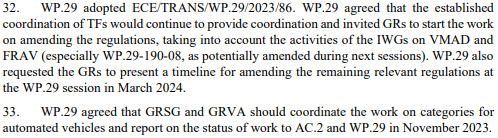 Documents for referenceReport of WP.29-187th session pg.8/9: ECE-TRANS-WP29-1166e_0.pdf (see also: GRVA-13-18e.pdf)Deliverables of GRBP-77 for screening of regulations: GRBP-77-17 - (SIG AVRS) Table of UN RegulationsGRBP-77-18 - (SIG AVRS) Report: presentationGRBP-77-19 - (SIG AVRS) ReportReport of GR’s on AV Regulation Screening to WP29-190th meeting : ECE-TRANS-WP.29-2023-86e.pdfReport of WP29-190th meeting item 32/33: WP.29 190th session This document establishes the Guidelines of the new GRBP TF-AVRS on Automated Vehicle Regulation Screening in line with the request of WP29 190th session.	B. 	Objective of the Taskforce on AVRS The objectives of the task force are to:Align the work of TF-AVRS with the GRVA TF-FADS and other GRs and report the TF-AVRS activities to TF-FADS.Consider the activities and results of GRVA IWGs VMAD and FRAVPropose amendments to the R28, R51, and R138 to facilitate the approval of AVsPresent a timeline for the amendment of other relevant regulations under the responsibility of GRBP	TF-AVRS shall report to GRBP.For each regulation that will be assessed:Definitions will be checked with the FRAV/VMAD definitions and proposal for amendments will be prepared.Amendments for applicability, exemptions, test methods and others will be proposed in a separate annex to the regulation. The amendments are aiming to make existing requirements useful for AVs.The proposals will be submitted to GRBP	C. 	Rules of ProcedureTF-AVRS shall be open to all participants of GRBP. However, it is recommended that a maximum of two technical experts per country and organization participate in this TF-AVRS.Meetings are organized in such a way that experts can participate in the meeting in person or virtually.TF-AVRS shall be chaired by Netherlands. OICA shall act as Secretary.The working language shall be English.All documents and/or proposals shall be submitted to the Secretary of the TF-AVRS in a suitable electronic format at least one week before a scheduled meeting. An agenda shall be circulated to all members of the TF-AVRS in advance of all scheduled TF-AVRS meetings.All TF-AVRS documentation shall be made available on the dedicated UNECE website at this link.	D. 	Timeline The TF-AVRS will present progress reports for consideration at the GRBP sessions, including already achieved results.Present timeline for remaining regulations in WP.29 March 2024 session. Timeline will be submitted to GRVA-FADS IWG to be included for the submission to WP.29 Present informal documents with proposals for amendments of R28, R51 and R138 not earlier than the GRBP 80th session in September 2024. 